Развлечение для детей «Праздник мыльных пузырей»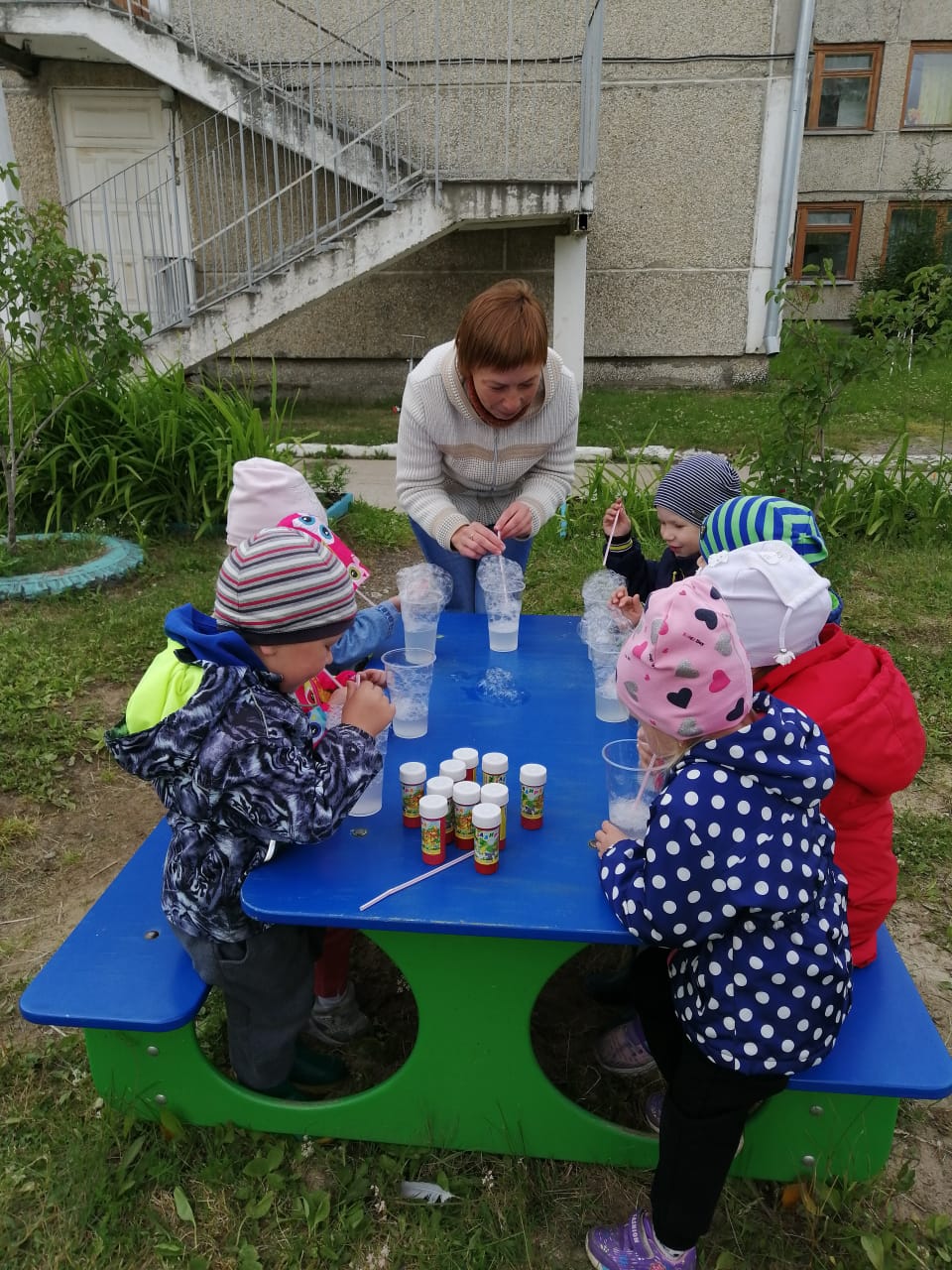 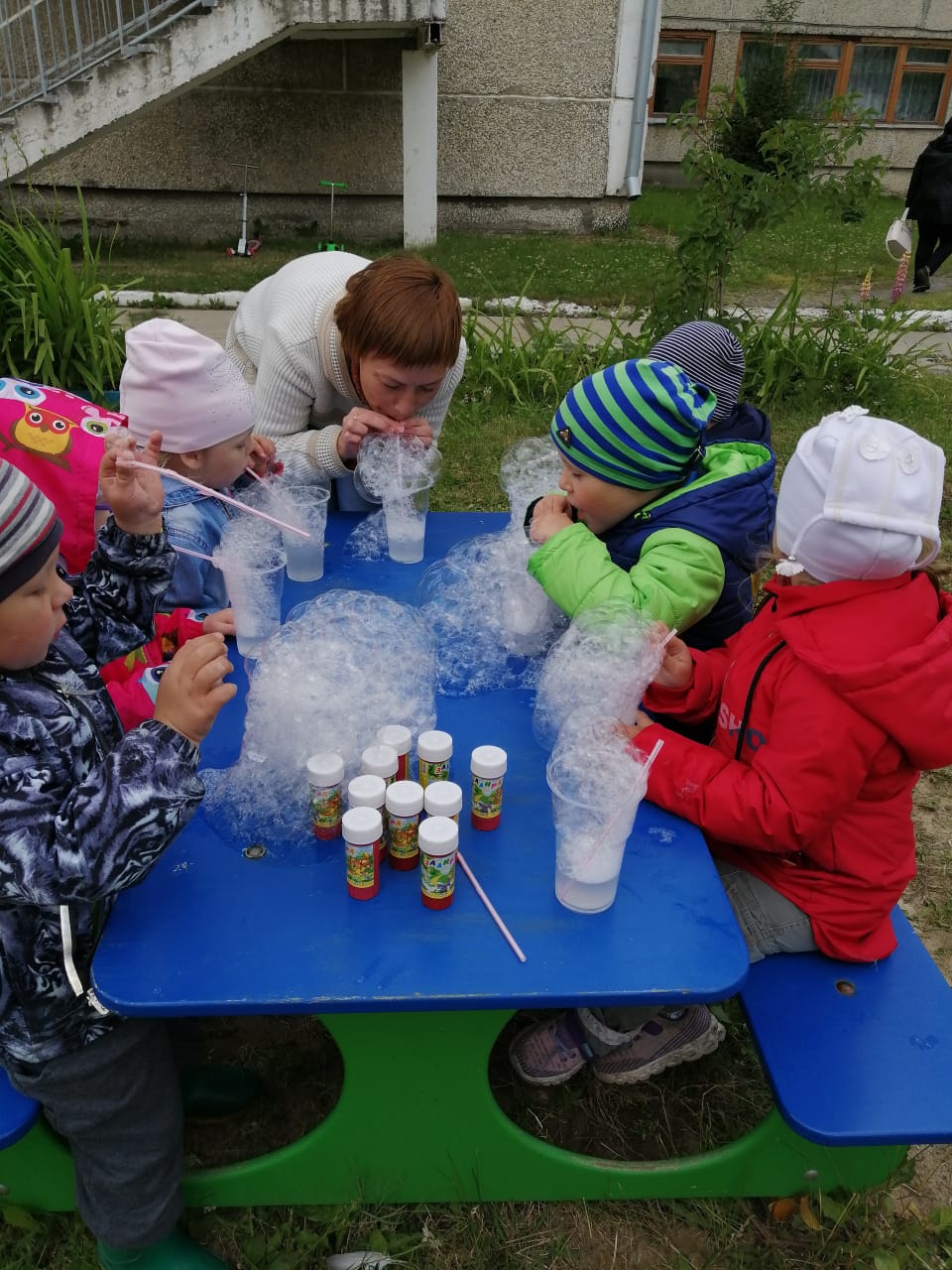 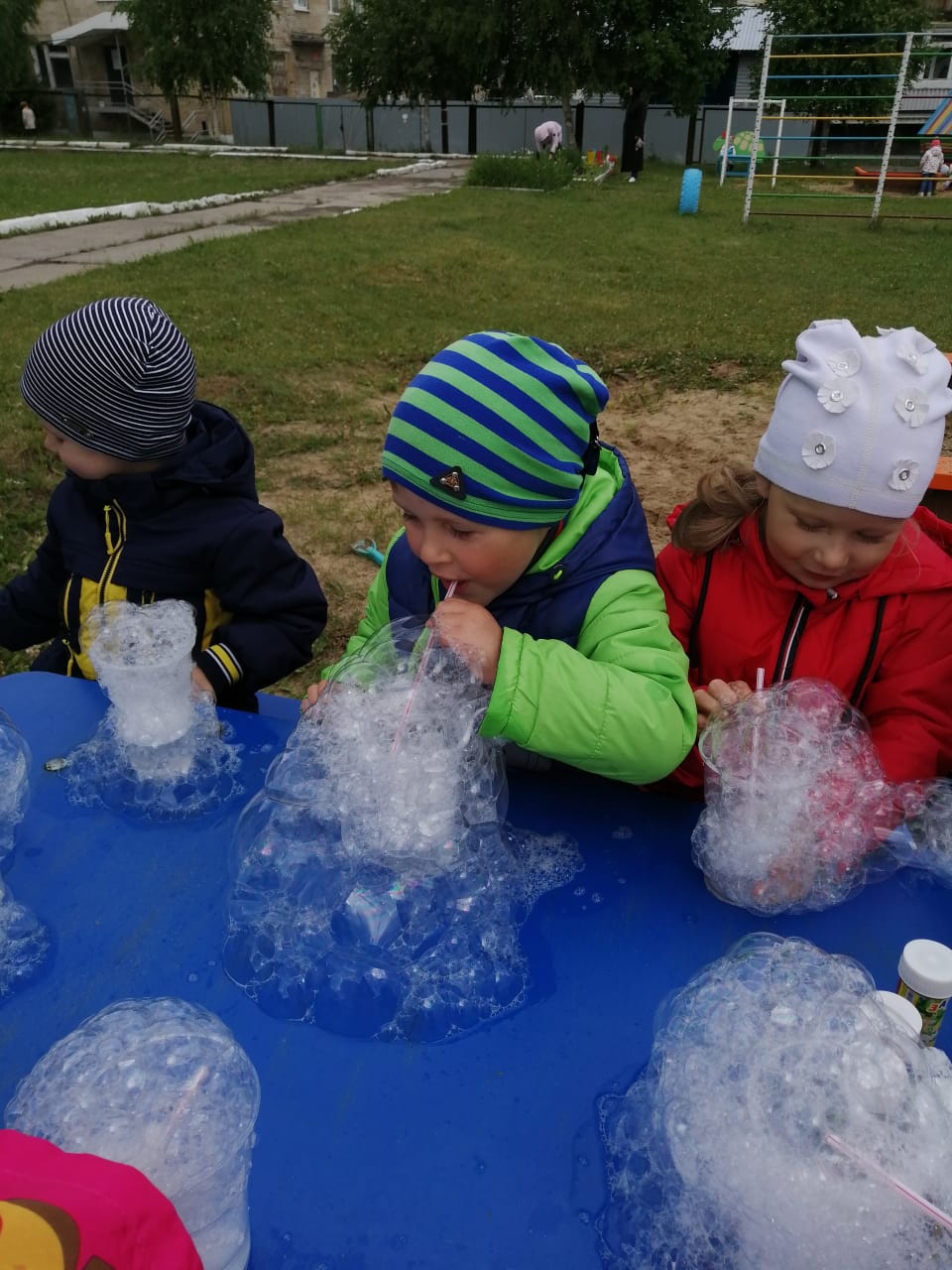 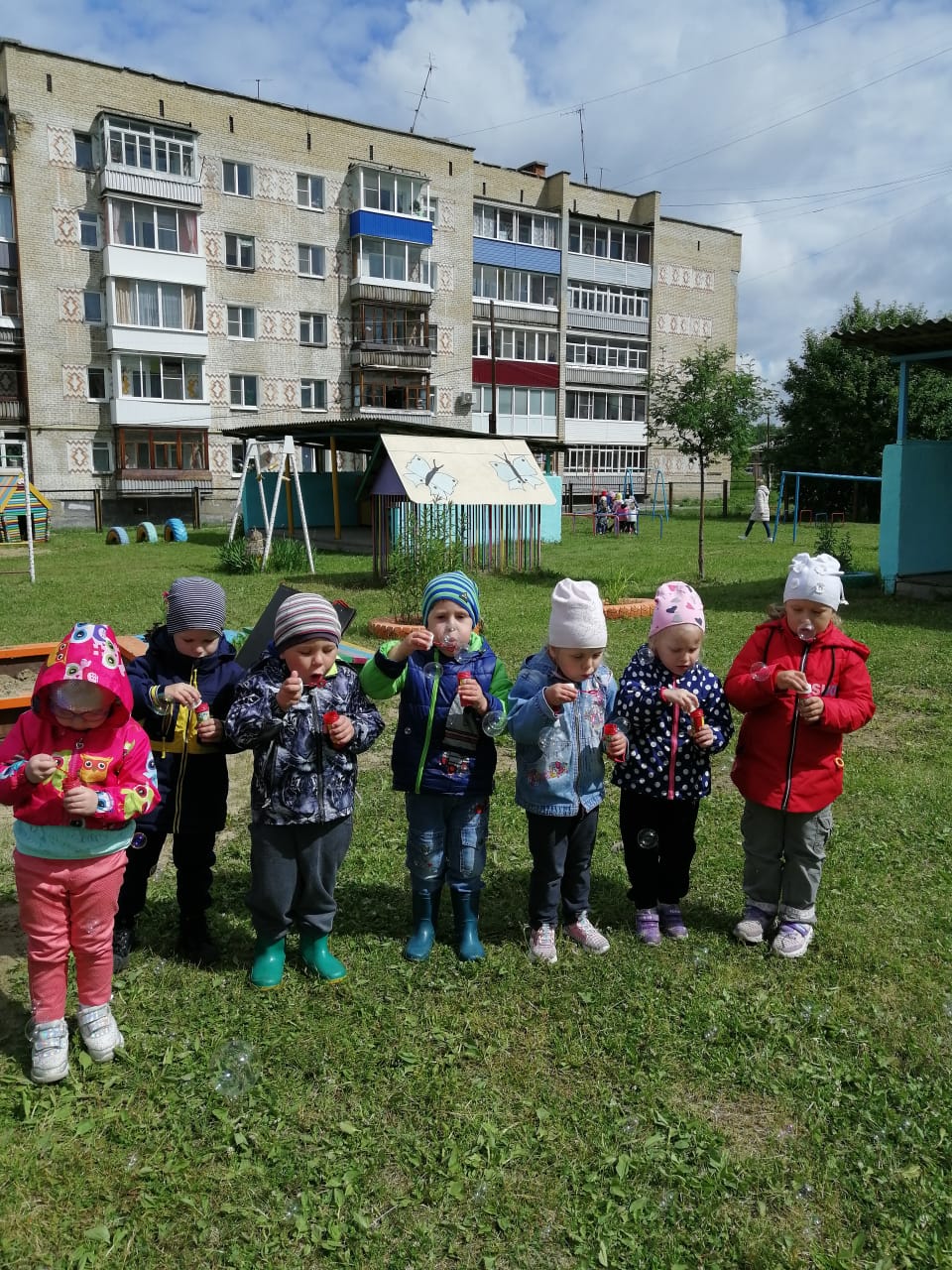 